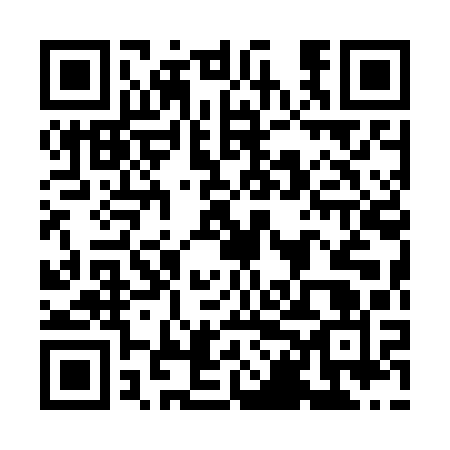 Ramadan times for Machu Picchu, PeruMon 11 Mar 2024 - Wed 10 Apr 2024High Latitude Method: NonePrayer Calculation Method: Muslim World LeagueAsar Calculation Method: ShafiPrayer times provided by https://www.salahtimes.comDateDayFajrSuhurSunriseDhuhrAsrIftarMaghribIsha11Mon4:424:425:5312:003:176:066:067:1312Tue4:434:435:5312:003:176:066:067:1213Wed4:434:435:5411:593:176:056:057:1214Thu4:434:435:5411:593:176:046:047:1115Fri4:434:435:5411:593:176:046:047:1016Sat4:434:435:5411:593:176:036:037:1017Sun4:434:435:5411:583:176:026:027:0918Mon4:434:435:5411:583:176:026:027:0819Tue4:434:435:5411:583:166:016:017:0820Wed4:444:445:5411:573:166:006:007:0721Thu4:444:445:5411:573:166:006:007:0622Fri4:444:445:5411:573:165:595:597:0623Sat4:444:445:5411:563:165:585:587:0524Sun4:444:445:5411:563:165:585:587:0425Mon4:444:445:5511:563:165:575:577:0426Tue4:444:445:5511:563:165:565:567:0327Wed4:444:445:5511:553:155:565:567:0228Thu4:444:445:5511:553:155:555:557:0229Fri4:444:445:5511:553:155:545:547:0130Sat4:444:445:5511:543:155:545:547:0031Sun4:444:445:5511:543:155:535:537:001Mon4:444:445:5511:543:145:525:526:592Tue4:444:445:5511:543:145:525:526:583Wed4:444:445:5511:533:145:515:516:584Thu4:444:445:5511:533:145:515:516:575Fri4:444:445:5511:533:145:505:506:576Sat4:454:455:5511:523:135:495:496:567Sun4:454:455:5511:523:135:495:496:558Mon4:454:455:5511:523:135:485:486:559Tue4:454:455:5611:523:135:475:476:5410Wed4:454:455:5611:513:125:475:476:54